Павлодар қаласының білім беру бөлімі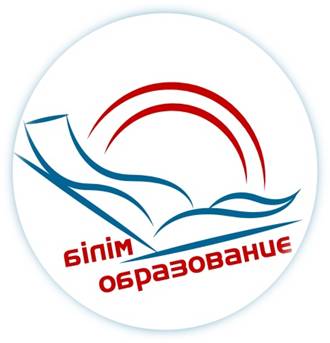                                                                                                       Бекітемін                                                                             Әдістемелік кабинет                                                                        меңгерушісінің м.а                                                                                             Ш.Нурахметова                                               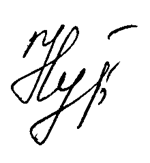 ҚАЛАЛЫҚ СЕМИНАР БАҒДАРЛАМАСЫ         Тақырыбы: «Мектепке дейінгі ұйымдағы театрландырылған іс-әрекет»- педагогтердің театр туралы білімдерін кеңейту,мектепке дейінгі іс-шаралар және жетілдіру, осы саладағы балалармен жұмыс жасаудаудағы талап етілетін практикалық дағдыларды кеңейтуПРОГРАММА ГОРОДСКОГО СЕМИНАРА
Тема:  «Театрализованная деятельность в дошкольной организации»- расширение знаний педагогов о театрализованной деятельности дошкольного возраста и совершенствование практических навыков, необходимых в работе с детьми по данному направлениюПавлодар қаласы, 2023 жылӨткізілу күні: 26.04.2023, 10.00 – 12.45Семинарды ұйымдастырушы: Павлодар қаласының білім беру бөліміӨткізі орны: «Павлодар қаласының № 72 сәбилер бақшасы» КМҚК, Камзин көшесі, 16/1Тіркеу: 09.45-10.00Форматы: тәжірибелік  семинарМодератор: К.М.Рахымжанова, Павлодар қаласы білім беру бөлімінің әдіскеріСеминардың мақсаты: педагогтердің театр туралы білімдерін кеңейту,мектепке дейінгі іс-шаралар және жетілдіру, осы саладағы балалармен жұмыс жасаудаудағы талап етілетін практикалық дағдылар.Дата проведения: 26.04.2023, 10.00 – 12.45Организатор семинара: Отдел образования города ПавлодараМесто проведения: КГКП  «Ясли-сад №72 города Павлодара», ул.Камзина 16/1Регистрация: 09.45-10.00 Формат: семинар - практикумМодератор: Рахымжанова К.М., методист отдела образования г.ПавлодараЦель семинара: расширение знаний педагогов о театрализованной деятельности  дошкольников и совершенствование практических навыков, необходимых в работе с детьми по данному направлению.10.00-10.0510.00-10.05Сәбилер бақшасының  визит картасыСалтанат Социаловна Жакенова, «Павлодар қаласының № 72 сәбилер бақшасы» КМҚК басшысы10.05-10.1010.05-10.10Кіріспе сөз. Семинар бағдарласымен таныстыруКундуз Муратхановна Рахымжановна, Павлодар қаласы білім беру бөлімнің әдіскері10.10-10.1510.10-10.15Коммуникативті ойын-танысу «Аты-жөні»Айнур Жаксылыковна Алимбаева, «Павлодар қаласының № 72 сәбилер бақшасы» КМҚК тәрбиешісіИННОВАЦИЯЛЫҚ ПЕДАГОГИКАЛЫҚ ТӘЖІРИБЕНІҢ ТҰСАУКЕСЕРІИННОВАЦИЯЛЫҚ ПЕДАГОГИКАЛЫҚ ТӘЖІРИБЕНІҢ ТҰСАУКЕСЕРІИННОВАЦИЯЛЫҚ ПЕДАГОГИКАЛЫҚ ТӘЖІРИБЕНІҢ ТҰСАУКЕСЕРІИННОВАЦИЯЛЫҚ ПЕДАГОГИКАЛЫҚ ТӘЖІРИБЕНІҢ ТҰСАУКЕСЕРІ10.15-10.30«Театр жолдарымен саяхат» - балабақшаның театрландырылған қызметі бойынша жұмысының тұсаукесері.«Театр жолдарымен саяхат» - балабақшаның театрландырылған қызметі бойынша жұмысының тұсаукесері.Надежда Владимировна Борисова, «Павлодар қаласының № 72 сәбилер бақшасы» КМҚК тәрбиешісі10.30-10.40                                                                                                             Театрландырылған ойындардың түрлері. Балалармен жұмыс жасауда театрландырылған ойындарды пайдалану.Театрландырылған ойындардың түрлері. Балалармен жұмыс жасауда театрландырылған ойындарды пайдалану.Айна Лесбековна Бегежанова, «Павлодар қаласының № 72 сәбилер бақшасы» КМҚК тәрбиешісі10.40-10.50Мектеп жасына дейінгі баланың дамуындағы театр іс-әрекетінің маңызы. Аяқ театры Мектеп жасына дейінгі баланың дамуындағы театр іс-әрекетінің маңызы. Аяқ театры Асия Амиргалиевна Тизикпаева, «Павлодар қаласының № 72 сәбилер бақшасы» КМҚК тәрбиешісі10.50-11.00Театрландырылған іс-әрекет арқылы мектеп жасына дейінгі балалардың шығармашылық қабілеттерін дамытуТеатрландырылған іс-әрекет арқылы мектеп жасына дейінгі балалардың шығармашылық қабілеттерін дамытуМейрамгуль Шопбаевна Жекенова, «Павлодар қаласының № 28 сәбилер бақшасы» КМҚК тәрбиешісіТӘЖІРИБЕЛІК ЖҰМЫСТӘЖІРИБЕЛІК ЖҰМЫСТӘЖІРИБЕЛІК ЖҰМЫСТӘЖІРИБЕЛІК ЖҰМЫС11.00-11.15«Сиқырлы сөмкеден» экспресс-тест«Сиқырлы сөмкеден» экспресс-тестДиана Джамбуловна Бурамбаева, «Павлодар қаласының № 72 сәбилер бақшасы» КМҚК педагог-психолігі11.15-11.30«Театрдың әртүрлі түрлерін даярлау» шығармашылық тапсырма. «Біз театр ойнаймыз» ертегілерін ойнау.«Театрдың әртүрлі түрлерін даярлау» шығармашылық тапсырма. «Біз театр ойнаймыз» ертегілерін ойнау.Инна Владимировна Никитина, «Павлодар қаласының № 72 сәбилер бақшасы» КМҚК тәрбиешісі11.30-11.45«Сиқырлы сандық»«Сиқырлы сандық»Ляззят Нарботовна Ахметова, «Павлодар қаласының № 72 сәбилер бақшасы» КМҚК қазақ тілі мұғалімі11.45-12.00 «Теремок» ертегісі мектепалды даярлық «Б» тобы «Теремок» ертегісі мектепалды даярлық «Б» тобыИрина Михайловна Полина,                                                                                             «Павлодар қаласының № 72 сәбилер бақшасы» КМҚК тәрбиешісі12.00-12.15Әдебиеттерді таңдау және «Әр түрлі театр» көрмесінің рәсімделуіӘдебиеттерді таңдау және «Әр түрлі театр» көрмесінің рәсімделуіСветлана Викторовна Файзуллина, «Павлодар қаласының № 72 сәбилер бақшасы» КМҚК тәрбиешісі12.15-12.30Кері байланыс. Тәжірибелік семинар тақырыбы бойынша тәрбиешілермен блиц - сауалнама.Кері байланыс. Тәжірибелік семинар тақырыбы бойынша тәрбиешілермен блиц - сауалнама.Айнур Жаксылыковна Алимбаева, «Павлодар қаласының № 72 сәбилер бақшасы» КМҚК тәрбиешісі12.30-12.45Қатысушылармен диалогҚатысушылармен диалогКундуз Муратхановна Рахымжанова10.00-10.05Визитная карточка ясли - садаЖакенова Салтанат Социаловна, руководитель КГКП  «Ясли-сад № 72 города Павлодара»10.05-10.10Вступительное слово. Знакомство с программой семинара. Рахымжанова Кундуз Муратхановна, методист отдела образования города Павлодара10.10-10.15Коммуникативная игра-знакомство «Назовись»Алимбаева Айнур Жаксылыковна, воспитатель КГКП «Ясли-сад № 72  города Павлодара»ПРЕЗЕНТАЦИЯ ИННОВАЦИОННОГО ПЕДАГОГИЧЕСКОГО ОПЫТАПРЕЗЕНТАЦИЯ ИННОВАЦИОННОГО ПЕДАГОГИЧЕСКОГО ОПЫТАПРЕЗЕНТАЦИЯ ИННОВАЦИОННОГО ПЕДАГОГИЧЕСКОГО ОПЫТА10.15-10.30«Путешествие по тропинкам театра» - презентация работы детского сада по театрализованной деятельности.Борисова Надежда Владимировна, воспитатель КГКП «Ясли-сад № 72  города Павлодара»10.30-10.40                                                                                                             Виды театрализованных игр. Использование театрализованных игр в работе с детьми.Бегежанова Айна Лесбековна, воспитатель КГКП  «Ясли-сад № 72 города Павлодара»10.40-10.50Значение театрализованной деятельности в развитии детей дошкольного возраста. Театр ног Тизикпаева Асия Амиргалиевна, воспитатель КГКП  «Ясли-сад № 72 города Павлодара»10.50-11.00Развитие творческих способностей дошкольников через театрализованную деятельность Жекенова Мейрамгуль Шопбаевна, воспитатель КГКП  «Ясли-сад № 28 города Павлодара»ПРАКТИЧЕСКАЯ РАБОТАПРАКТИЧЕСКАЯ РАБОТАПРАКТИЧЕСКАЯ РАБОТА11.00-11.15Экспресс-тест из «Волшебного мешочка» (по методике Story sack)Бурамбаева Диана Джамбуловна, педагог-психолог КГКП  «Ясли-сад № 72 города Павлодара»11.15-11.30Творческое задание «Изготовление разных видов театра». Обыгрывание сказок «Играем в театр». Никитина Инна Владимировна, воспитатель КГКП «Ясли-сад № 72 города Павлодара»11.30-11.45«Сиқырлы сандық»Ахметова Ляззят Нарботовна, учитель казахского языка КГКП «Ясли-сад № 72 города Павлодара»11.45-12.00 сказка «Теремок на новый лад» Предшкольная «Б» группа Полина Ирина Михайловна, воспитатель КГКП «Ясли-сад № 72 города Павлодара»12.00-12.15Подбор литературы и оформление выставки «Такой разный театр»Файзуллина Светлана Викторовна, воспитатель КГКП «Ясли-сад № 72 города Павлодара»12.15-12.30Обратная связь. Блиц- опрос воспитателей по теме семинара- практикума.Алимбаева Айнур Жаксылыковна, воспитатель КГКП «Ясли-сад № 72  города Павлодара»12.30-12.45Диалог с участникамиРахымжанова Кундуз Муратхановна, методист отдела образования города Павлодара